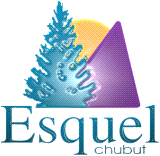 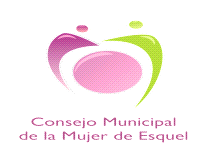                                                Consejo Municipal de la Mujer                                              Municipalidad de la Ciudad de Esquel_______________________________________________________________________                                                                                                                Esquel, 18 de Abril de 2017!    !%!& *& "     !  ! !!  " %! !  !9 A6  443"    !%!      $&  !  !    &        B!  !&"       !9 .3   ?   !  7))) .3)   %!  $&    ,%!&  7!&  8  !'    *&",&" !!&    %!-!      *$    !@"  !"      !#    ("    #  %!      %!  !  !    !  !"#!"#"!1!--!%<*"&""!!!-!$%+)))8)"!)03"*:7)))2%!%!%#1!#@%!!<%!!!@#!%%!!!    !#  ("      %!  *?!    %!$!      !  1  !&!"!-!"1%!!1%*$*!&!&  !&  1"      ?"            %!%!%!!&$!!C"<!,%!!)63%!$&"!'"!!"#:>)!!'%-!1"-&%!!!"&!&!  <         $    &    !   -"  !!!@#!%%!!!!#("1*$  !"      ?&)))8)(!!&$!!C"!).3"#!:7)))!!##1!1"'!@&1"%!!-!!!)))8)    !) 4 %: 7))) .)  %!  *   ! 1! %!    !&"   *&  #    !@"  !" ,"" !#&" %&  %<*      !  ! <"  !#     "%&&"!!&)))8"%!*!!)A3"-:7)))#11*"*&"!"#%!&1)*!#%!&!!&  -!    !&  !    %!$&      !&)))8)  *     D   !  - :  7))) -! !&  $!?%! !  "11!%&!"1!!#  1  !!:  -!  %!"    !    !!#    !*"*-!E!!%!1!!#!&#!&",!!!)))8)=-!)21*!!" "B' '!"!"4FF.>) En   la   obra   Derecho   Penal   An*discriminatorio,   página   139,   del   Dr.   Pablo   Slonimsqui,sos*ene: “... Mediante esta ?gura también se pretende sancionar la agresión a la dignidadde ciertos colec*vos que se produce, cuando, de manera seria, se los insulta o difama enrelación a ciertas caracterís*cas (reales o imaginarias), que iden*?can a sus miembros. Enestos   casos   la   tutela   penal   toma   consideración   al   individuo   como   integrante   de   unacolec*vidad. Que se dis*ngue de otras en relación con su etnia, color de piel, etc, con baseen   consideraciones   vinculadas   a   la   vigencia   real   del   principio   de   igualdad   antediscriminaciones que derivan de un menosprecio de los elementos caracterís*cos de ladiferenciación de   los  diversos  grupos   humanos.   No se   pretende  entonces  defender  elhonor del individuo como tal sino tutelar la dignidad de la persona en la medida en que,por encontrarse vinculada a un determinado colec*vo, goza del mismo valor que la decualquier ciudadano  y *ene  derecho a  la  protección de  la  ley  en cuanto re?ere  a  lasagresiones mo*vadas por aquellas diferencias que derivan de su pertenencia al grupo,reconociéndose,   de   este   modo,   a   ciertos   colec*vos   un   derecho   al   mantenimiento   ydesarrollo   de   su   propia   idiosincrasia   a   su   iden*dad   colec*va...”   (...)   “...   Delito   deprovocación a la discriminación “incitación a la ins*gación al odio”. En el sen*do amplio,tendiente a desvalorar a ciertos grupos humanos en razón su raza, etnia, nacionalidad,origen o religión, y no requiere para su consumación que se consiga el propósito del autor.Se trata de delito de peligro abstracto, cuyo obje*vo no evitar situaciones inmediatas, si noantes bien impedir la generalización de expresiones que pueden crear un envenenamientodel clima social, un ambiente hos*l social respecto a determinados grupos. Así, la sanciónencuentra   fundamento   en   la   intención   del   autor,   determinada   por   el   prejuicio   de   lapertenencia   de   la   víc*ma,   a   algunos   de   los   colec*vos   objeto   de   protección....”. El Tribunal Cons*tucional Español, consideró: “... La incitación no requiere por trato, aquelcarácter   de   estar   directamente   encaminada   a   delinquir,   pues   cumple   igualmente   losrequisitos   del   *po,   toda   negación   o   jus*?cación   de   las   conductas   genocidas,   quecons*tuyen un claro ataque a la dignidad humana del grupo social o étnico perseguido. Laesencia de la ilicitud de las conductas abarcadas por el *po penal, reside en el mensajeinequívoco  de  hos*lidad  y  desprecio hacia   el  colec*vo afectado....  Debe  cali?carse  dedelito de peligro abstracto puesto que se trata de conductas generadoras de un clima deviolencia y hos*lidad que en sí mismo y de forma inmediata, podría concretarse en actosespecí?cos de violencia, o discriminación ejecutados por terceros, des*natarios de dichomensaje, resultando taxa*vamente prohibido por la ley... Como todo delito de riesgo llevaimplícito el elemento obje*vo de peligrosidad e idoneidad, ya que su contenido devieneapto   y   e?caz   para   crear   en   otros   la   citada   ac*tud   hos*l,   generadora   de   atentadosespecí?cos. A la vida, la salud, la dignidad o la integridad Gsica y moral de los demás... Laprovocación e incitación no genera en sí misma ninguna situación “fác*ca”, concreta, sinoque son la antesala de las mismas al crear las condiciones óp*mas para que tal situaciónde riesgo y peligro se desarrolle en un futuro más o menos inmediato...”, STC 214/91,176/95. La Enciclopedia Universal, la cual está Inspirada en la de?nición de la Unesco, dice: “..."$!&#!@1?*$-!&#"!#!"    ?    !  1    !      $<*"      ?  *?!    #!&)))8)!!"!"7)))#+%!!!  ':    %    "    !#  "        "    !      7  &#8"  !'&1,%&"D,%!&!!-*@-!&#1!%!*?!#!1%!$#)));)<"!'%!*1$"%%!!*#  %  $!!          !        $!    ?!  -  !    9    !  !      %%"#!!%-!$!&&!##*$%!%!!!1%!+'%!#&"!-!%*%!!%1!&$$,*!!*!@1!"1$!(*1%!%!%!*'"%!!?!1!?!"%!!!!%!!!E'<*$J%!!!%#!%!<!!E#%!!#)!#"*%!!!#1!?!%!!$#*$%)                                                                                    Ref.: DENUNCIA ACTOS DISCRIMINATORIOS Que dado el contenido de los dichos del concejal del Bloque Cambiemos Parisi , hacia mi persona AVILES Graciela DNI 16.317.020 , considero que he sido agraviada gravemente por sus dichos, el día 12 de abril del año en curso, cuando me encontraba participando de una sesión del consejo deliberante,  cuando el sr Parisi, refiriéndose a los empleados municipales se refiriera a ellos como “negros de mierda”, y al ser interpelado por mí, procede a abrirse la camisa y manifiesta “Ud. es una negra de mierda igual que ellos, no como yo que soy blanco, blanquito, no tengo sangre mapuche, ni tehuelche gracias a Dios”,  afirmaciones  palmariamente discriminatorias no solo por mi condición de mujer sino por considerar como un disvalor tener ascendencia de pueblos originarios o tener un tono de piel más oscura a la de él. Su discurso, atenta contra las bases más preciadas de un estado constitucional de derecho, el cual ha tomado como base la igualdad como uno de sus pilares para erigir una sociedad que no tolera ni tolerara ningún modo de discriminación, máxime cuando luego de la reforma constitucional de 1994 se han incorporado en el cuerpo constitucional los tratados internacionales de derechos humanos, los cuales hoy se aplican como norma interna y son obligatorios en cuanto a su cumplimiento.En este sentido de ideas, la Ley Nº 23.592 y el Plan Nacional contra la Discriminación se entiende por “discriminación” a toda distinción, exclusión, restricción o preferencia basada en motivos arbitrarios y que tenga por objeto o por resultado anular o menoscabar el reconocimiento, goce o ejercicio, en condiciones de igualdad, de los derechos fundamentales reconocidos en la Constitución Nacional, en un tratado o en una ley. La Convención sobre la eliminación de todas las formas de discriminación contra la mujer en su artículo 1 nos recuerda que: “la expresión "discriminación contra la mujer" denotará toda distinción, exclusión o restricción basada en el sexo que tenga por objeto o resultado menoscabar o anular el reconocimiento, goce o ejercicio por la mujer, independientemente de su estado civil, sobre la base de la igualdad del hombre y la mujer, de los derechos humanos y las libertades fundamentales en las esferas política, económica, social, cultural y civil o en cualquier otra esfera.”, es así que entiendo que para el concejal el hecho de ser presidenta del consejo municipal de la mujer, pertenecer a un sindicato (SOEME) y apoyar las luchas sociales me convierte en un sujeto con menos derechos o con menor valor, sumado a que si uno pertenece a una comunidad de pueblos originarios o cuenta con ancestros de estos pueblos nos ubica en una condición peor en relación a quienes se jactan de ser descendientes de inmigrantes. Que manifestación más triste y más lesiva de nuestra democracia lo que afirma el Sr. Parisi, casi rozando la xenofobia y el odio racial, pareciera que carece de memoria pues sostiene un discurso de dicho contenido es prácticamente justificar el exterminio racial que sufrieron los pueblos originarios en toda América, que sufrió el pueblo judío durante la ocupación Nazi en Europa o el calvario sufrido por el pueblo Armenio en manos de los Turcos. Es reivindicar la idea de la supremacía de las razas, sustento ideológico de regímenes tan deleznables para la dignidad humana como lo fue el Apartheid.Es así, que no puedo callarme, no puedo admitir que alguien que detenta un cargo democráticamente elegido sostenga dicho discurso y se considere impune. Basta de instalar el odio y la segregación social. Nada puede justificar cuando el ataque se fundamenta en tan reprochables argumentos.Por la incorporación a la Constitución Nacional, de los tratados internacionales sobre derechos humanos, por intermedio del artículo 75 inciso 22º, se ha incorporado a la misma la Convención Internacional Sobre la Eliminación de Todas las Formas de Discriminación, la cual en su artículo 1º se define con absoluta claridad “... 1º. En la presente Convención la expresión “discriminación social” denotará toda distinción, exclusión, restricción o preferencia basada en motivos de raza, color, linaje u origen nacional o étnico, que tenga por objeto o por resultado anular o menoscabar el reconocimiento, goce o ejercicio, en condiciones de igualdad, de los derechos humanos y libertades fundamentales en las esferas política, económica, social, cultural o en cualquier otra esfera de la vida pública...”. Asimismo, en el art. 4º, se sostiene: “... Los Estados partes condenan toda la propaganda y todas las organizaciones que se inspiren en ideas o teorías basadas en la superioridad de una raza o de un grupo de personas de un determinado color u origen étnico, o que pretendan justificar o promover el odio racial y la discriminación racial, cualquiera que sea su forma, y se comprometen a tomar medidas inmediatas y positivas destinadas a eliminar toda incitación a tal discriminación o actos de tal discriminación y, con ese fin, teniendo debidamente en cuenta los principios incorporados en la Declaración Universal de Derechos Humanos, así como los derechos expresamente enunciados en el Art. 5º de la presente Convención, tomarán, entre otras, las siguientes medidas: a). Declararán como acto punible conforme a la ley, toda difusión de ideas basadas en la superioridad o en el odio racial, toda incitación a la discriminación racial así como todo acto de violencia o toda incitación a cometer tal efecto, contra cualquier raza o grupo de personas de otro color u origen étnico, y toda asistencia a las actividades racistas, incluida su financiación...”. 
 Recuérdese que la Declaración Universal de Derechos Humanos, en su Art. 1º, consagra: “... Todos los seres humanos nacen libres e iguales en dignidad y derechos y, dotados como están de razón y conciencia, deben comportarse fraternalmente los unos con los otros...”. En su consecuencia el art. 2 dispone: “... 1. Toda persona tiene todos los derechos y libertades proclamados en esta declaración, sin distinción alguna de raza, color, sexo, idioma, religión, opinión política o de cualquier otra índole, origen nacional o social, posición económica, nacimiento o cualquier otra condición...”, para continuar en el art. 7º, manifestando: “... Todos son iguales ante la ley y tienen, sin distinción, derecho, a igual protección de la ley. Todos tienen derecho a igual protección contra toda discriminación que infrinja esta declaración contra toda provocación a tal discriminación...”. 
En lo atinente a los hechos señalados la doctrina ha manifestado que: “...todas estas formas de discriminación se han verificado siempre en la historia de la humanidad, y mucho se ha dicho ya respecto de las condiciones históricas, sociales y culturales de su origen y desarrollo: diferentes prejuicios, se encuentran sumamente arraigados en la cultura de distintas sociedades, tienen fuerte influencia en las relaciones interpersonales y naturalmente se transmiten de generación en generación, condicionando de este modo la existencia tanto de quien discrimina como de quien resulta discriminado...”. (Cfr. La ley antidiscriminatoria, de Pablo Slonimsqui, Fabián Di Plácido Editor, Buenos Aires, 2001). 
 En la obra Derecho Penal Antidiscriminatorio, página 139, del Dr. Pablo Slonimsqui, sostiene: “... Mediante esta figura también se pretende sancionar la agresión a la dignidad de ciertos colectivos que se produce, cuando, de manera seria, se los insulta o difama en relación a ciertas características (reales o imaginarias), que identifican a sus miembros. En estos casos la tutela penal toma consideración al individuo como integrante de una colectividad. Que se distingue de otras en relación con su etnia, color de piel, etc., con base en consideraciones vinculadas a la vigencia real del principio de igualdad ante discriminaciones que derivan de un menosprecio de los elementos característicos de la diferenciación de los diversos grupos humanos. No se pretende entonces defender el honor del individuo como tal sino tutelar la dignidad de la persona en la medida en que, por encontrarse vinculada a un determinado colectivo, goza del mismo valor que la de cualquier ciudadano y tiene derecho a la protección de la ley en cuanto refiere a las agresiones motivadas por aquellas diferencias que derivan de su pertenencia al grupo, reconociéndose, de este modo, a ciertos colectivos un derecho al mantenimiento y desarrollo de su propia idiosincrasia a su identidad colectiva...” (...) “... Delito de provocación a la discriminación “incitación a la instigación al odio”. En el sentido amplio, tendiente a desvalorar a ciertos grupos humanos en razón su raza, etnia, nacionalidad, origen o religión, y no requiere para su consumación que se consiga el propósito del autor. Se trata de delito de peligro abstracto, cuyo objetivo no evitar situaciones inmediatas, si no antes bien impedir la generalización de expresiones que pueden crear un envenenamiento del clima social, un ambiente hostil social respecto a determinados grupos. Así, la sanción encuentra fundamento en la intención del autor, determinada por el prejuicio de la pertenencia de la víctima, a algunos de los colectivos objeto de protección....”. 
El Tribunal Constitucional Español, consideró: “... La incitación no requiere por trato, aquel carácter de estar directamente encaminada a delinquir, pues cumple igualmente los requisitos del tipo, toda negación o justificación de las conductas genocidas, que constituyen un claro ataque a la dignidad humana del grupo social o étnico perseguido. La esencia de la ilicitud de las conductas abarcadas por el tipo penal, reside en el mensaje inequívoco de hostilidad y desprecio hacia el colectivo afectado.... Debe calificarse de delito de peligro abstracto puesto que se trata de conductas generadoras de un clima de violencia y hostilidad que en sí mismo y de forma inmediata, podría concretarse en actos específicos de violencia, o discriminación ejecutados por terceros, destinatarios de dicho mensaje, resultando taxativamente prohibido por la ley... Como todo delito de riesgo lleva implícito el elemento objetivo de peligrosidad e idoneidad, ya que su contenido deviene apto y eficaz para crear en otros la citada actitud hostil, generadora de atentados específicos. A la vida, la salud, la dignidad o la integridad física y moral de los demás... La provocación e incitación no genera en sí misma ninguna situación “fáctica”, concreta, sino que son la antesala de las mismas al crear las condiciones óptimas para que tal situación de riesgo y peligro se desarrolle en un futuro más o menos inmediato...”, STC 214/91, 176/95. 
La Enciclopedia Universal, la cual está Inspirada en la definición de la Unesco, dice: “... Racismo, es la valoración generalizada y definitiva de las diferencias biológicas, reales o imaginarias, en beneficio del acusador y en detrimento de su víctima, con el fin de justificar una agresión...”. 
Sobre el tema del racismo, Albert Memmi, dice “... Ningún aspecto del racismo resiste el menor análisis: los conceptos son inconsistentes, los argumentos descabellados, las conclusiones dudosas o demenciales, el racismo es un “mecanismo ideológico”, una coartada más de la dominación y de la expoliación, se señala que la expresión racismo es una clase de heterofobia que utiliza el miedo a la diferencia biológica y racial para justificar agresiones y privilegios...". Es así, que considero más que pertinente y viable mi denuncia, pues como lo probare los testigos pueden aseverar incluso que en el marco en el cual vierte tan lamentables afirmaciones fue mientras se discutían los derechos laborales de los empleados municipales, generando de esta manera en el pleno del fervor de la discusión del órgano legislativo municipal otro disparador de malestar y aporto aún más para la indignación de todos los asistentes, dado que resultan desafortunadas e incompatibles en cuanto importa el debido respeto y la armónica convivencia que debe existir entre las distintas razas y credos, y que se advierte como objetables desde lo ético y por lo tanto imposibles de ser compartidasMás lamentable aun, es que con posterioridad afirma y refirma lo que dijo, por lo que no siente el menor remordimiento por lo que sus dicho han sido claramente el reflejo de sus más íntimas convicciones; lo cual no puede sino alertarnos sobre el pensamiento de un legislador municipal que debería ser el reflejo de quienes lo han elegido para una noble cargo. Sin embargo, con estas actitudes mancilla de la peor manera un cargo tan noble y honorifico como lo es el de representar a sus vecinos en el legislativo municipal.Adjunto copia de nota que Parisi realiza a radio FM Kalewche.Link wwwkalewchefm.orgCanal cuatro Esquel Televisora Color programa “Panorama Cuatro”Ambos del día 17 /4/2017.                                                               GRACIELA AVILÉS.!    !%!& *& "     !  ! !!  " %! !  !9 A6  443"    !%!      $&  !  !    &        B!  !&"       !9 .3   ?   !  7))) .3)   % !    !%!& *& "     !  ! !!  " %! !  !9 A6  443"    !%!      $&  !  !    &        B!  !&"       !9 .3   ?   !  7))) .3)   %!  $&    ,%!&  7!&  8  !'    *&",&" !!&    %!-!      *$    !@"  !"      !#    ("    #  %!      %!  !  !    !  !"#!"#"!1!--!%<*"&""!!!-!$%+)))8)"!)03"*:7)))2%!%!%#1!#@%!!<%!!!@#!%%!!!    !#  ("      %!  *?!    %!$!      !  1  !&!"!-!"1%!!1%*$*!&!&  !&  1"      ?"            %!%!%!!&$!!C"<!,%!!)63%!$&"!'"!!"#:>)!!'%-!1"-&%!!!"&!&!  <         $    &    !   -"  !!!@#!%%!!!!#("1*$  !"      ?&)))8)(!!&$!!C"!).3"#!:7)))!!##1!1"'!@&1"%!!-!!!)))8)    !) 4 %: 7))) .)  %!  *   ! 1! %!    !&"   *&  #    !@"  !" ,"" !#&" %&  %<*      !  ! <"  !#     "%&&"!!&)))8"%!*!!)A3"-:7)))#11*"*&"!"#%!&1)*!#%!&!!&  -!    !&  !    %!$&      !&)))8)  *     D   !  - :  7))) -! !&  $!?%! !  "11!%&!"1!!#  1  !!:  -!  %!"    !    !!#    !*"*-!E!!%!1!!#!&#!&",!!!)))8)=-!)21*!!" "B' '!"!"4FF.>) En   la   obra   Derecho   Penal   An*discriminatorio,   página   139,   del   Dr.   Pablo   Slonimsqui,sos*ene: “... Mediante esta ?gura también se pretende sancionar la agresión a la dignidadde ciertos colec*vos que se produce, cuando, de manera seria, se los insulta o difama enrelación a ciertas caracterís*cas (reales o imaginarias), que iden*?can a sus miembros. Enestos   casos   la   tutela   penal   toma   consideración   al   individuo   como   integrante   de   unacolec*vidad. Que se dis*ngue de otras en relación con su etnia, color de piel, etc, con baseen   consideraciones   vinculadas   a   la   vigencia   real   del   principio   de   igualdad   antediscriminaciones que derivan de un menosprecio de los elementos caracterís*cos de ladiferenciación de   los  diversos  grupos   humanos.   No se   pretende  entonces  defender  elhonor del individuo como tal sino tutelar la dignidad de la persona en la medida en que,por encontrarse vinculada a un determinado colec*vo, goza del mismo valor que la decualquier ciudadano  y *ene  derecho a  la  protección de  la  ley  en cuanto re?ere  a  lasagresiones mo*vadas por aquellas diferencias que derivan de su pertenencia al grupo,reconociéndose,   de   este   modo,   a   ciertos   colec*vos   un   derecho   al   mantenimiento   ydesarrollo   de   su   propia   idiosincrasia   a   su   iden*dad   colec*va...”   (...)   “...   Delito   deprovocación a la discriminación “incitación a la ins*gación al odio”. En el sen*do amplio,tendiente a desvalorar a ciertos grupos humanos en razón su raza, etnia, nacionalidad,origen o religión, y no requiere para su consumación que se consiga el propósito del autor.Se trata de delito de peligro abstracto, cuyo obje*vo no evitar situaciones inmediatas, si noantes bien impedir la generalización de expresiones que pueden crear un envenenamientodel clima social, un ambiente hos*l social respecto a determinados grupos. Así, la sanciónencuentra   fundamento   en   la   intención   del   autor,   determinada   por   el   prejuicio   de   lapertenencia   de   la   víc*ma,   a   algunos   de   los   colec*vos   objeto   de   protección....”. El Tribunal Cons*tucional Español, consideró: “... La incitación no requiere por trato, aquelcarácter   de   estar   directamente   encaminada   a   delinquir,   pues   cumple   igualmente   losrequisitos   del   *po,   toda   negación   o   jus*?cación   de   las   conductas   genocidas,   quecons*tuyen un claro ataque a la dignidad humana del grupo social o étnico perseguido. Laesencia de la ilicitud de las conductas abarcadas por el *po penal, reside en el mensajeinequívoco  de  hos*lidad  y  desprecio hacia   el  colec*vo afectado....  Debe  cali?carse  dedelito de peligro abstracto puesto que se trata de conductas generadoras de un clima deviolencia y hos*lidad que en sí mismo y de forma inmediata, podría concretarse en actosespecí?cos de violencia, o discriminación ejecutados por terceros, des*natarios de dichomensaje, resultando taxa*vamente prohibido por la ley... Como todo delito de riesgo llevaimplícito el elemento obje*vo de peligrosidad e idoneidad, ya que su contenido devieneapto   y   e?caz   para   crear   en   otros   la   citada   ac*tud   hos*l,   generadora   de   atentadosespecí?cos. A la vida, la salud, la dignidad o la integridad Gsica y moral de los demás... Laprovocación e incitación no genera en sí misma ninguna situación “fác*ca”, concreta, sinoque son la antesala de las mismas al crear las condiciones óp*mas para que tal situaciónde riesgo y peligro se desarrolle en un futuro más o menos inmediato...”, STC 214/91,176/95. La Enciclopedia Universal, la cual está Inspirada en la de?nición de la Unesco, dice: “..."$!&#!@1?*$-!&#"!#!"    ?    !  1    !      $<*"      ?  *?!    #!&)))8)!!"!"7)))#+%!!!  ':    %    "    !#  "        "    !      7  &#8"  !'&1,%&"D,%!&!!-*@-!&#1!%!*?!#!1%!$#)));)<"!'%!*1$"%%!!*#  %  $!!          !        $!    ?!  -  !    9    !  !      %%"#!!%-!$!&&!##*$%!%!!!1%!+'%!#&"!-!%*%!!%1!&$$,*!!*!@1!"1$!(*1%!%!%!*'"%!!?!1!?!"%!!!!%!!!E'<*$J%!!!%#!%!<!!E#%!!#)!#"*%!!!#1!?!%!!$#*$%  $&    ,%!&  7!&  8  !'    *&",&" !!&    %!-!      *$    !@"  !"      !#    ("    #  %!      %!  !  !    !  !"#!"#"!1!--!%<*"&""!!!-!$%+)))8)"!)03"*:7)))2%!%!%#1!#@%!!<%!!!@#!%%!!!    !#  ("      %!  *?!    %!$!      !  1  !&!"!-!"1%!!1%*$*!&!&  !&  1"      ?"            %!%!%!!&$!!C"<!,%!!)63%!$&"!'"!!"#:>)!!'%-!1"-&%!!!"&!&!  <         $    &    !   -"  !!!@#!%%!!!!#("1*$  !"      ?&)))8)(!!&$!!C"!).3"#!:7)))!!##1!1"'!@&1"%!!-!!!)))8)    !) 4 %: 7))) .)  %!  *   ! 1! %!    !&"   *&  #    !@"  !" ,"" !#&" %&  %<*      !  ! <"  !#     "%&&"!!&)))8"%!*!!)A3"-:7)))#11*"*&"!"#%!&1)*!#%!&!!&  -!    !&  !    %!$&      !&)))8)  *     D   !  - :  7))) -! !&  $!?%! !  "11!%&!"1!!#  1  !!:  -!  %!"    !    !!#    !*"*-!E!!%!1!!#!&#!&",!!!)))8)=-!)21*!!" "B' '!"!"4FF.>) En   la   obra   Derecho   Penal   An*discriminatorio,   página   139,   del   Dr.   Pablo   Slonimsqui,sos*ene: “... Mediante esta ?gura también se pretende sancionar la agresión a la dignidadde ciertos colec*vos que se produce, cuando, de manera seria, se los insulta o difama enrelación a ciertas caracterís*cas (reales o imaginarias), que iden*?can a sus miembros. Enestos   casos   la   tutela   penal   toma   consideración   al   individuo   como   integrante   de   unacolec*vidad. Que se dis*ngue de otras en relación con su etnia, color de piel, etc, con baseen   consideraciones   vinculadas   a   la   vigencia   real   del   principio   de   igualdad   antediscriminaciones que derivan de un menosprecio de los elementos caracterís*cos de ladiferenciación de   los  diversos  grupos   humanos.   No se   pretende  entonces  defender  elhonor del individuo como tal sino tutelar la dignidad de la persona en la medida en que,por encontrarse vinculada a un determinado colec*vo, goza del mismo valor que la decualquier ciudadano  y *ene  derecho a  la  protección de  la  ley  en cuanto re?ere  a  lasagresiones mo*vadas por aquellas diferencias que derivan de su pertenencia al grupo,reconociéndose,   de   este   modo,   a   ciertos   colec*vos   un   derecho   al   mantenimiento   ydesarrollo   de   su   propia   idiosincrasia   a   su   iden*dad   colec*va...”   (...)   “...   Delito   deprovocación a la discriminación “incitación a la ins*gación al odio”. En el sen*do amplio,tendiente a desvalorar a ciertos grupos humanos en razón su raza, etnia, nacionalidad,origen o religión, y no requiere para su consumación que se consiga el propósito del autor.Se trata de delito de peligro abstracto, cuyo obje*vo no evitar situaciones inmediatas, si noantes bien impedir la generalización de expresiones que pueden crear un envenenamientodel clima social, un ambiente hos*l social respecto a determinados grupos. Así, la sanciónencuentra   fundamento   en   la   intención   del   autor,   determinada   por   el   prejuicio   de   lapertenencia   de   la   víc*ma,   a   algunos   de   los   colec*vos   objeto   de   protección....”. El Tribunal Cons*tucional Español, consideró: “... La incitación no requiere por trato, aquelcarácter   de   estar   directamente   encaminada   a   delinquir,   pues   cumple   igualmente   losrequisitos   del   *po,   toda   negación   o   jus*?cación   de   las   conductas   genocidas,   quecons*tuyen un claro ataque a la dignidad humana del grupo social o étnico perseguido. Laesencia de la ilicitud de las conductas abarcadas por el *po penal, reside en el mensajeinequívoco  de  hos*lidad  y  desprecio hacia   el  colec*vo afectado....  Debe  cali?carse  dedelito de peligro abstracto puesto que se trata de conductas generadoras de un clima deviolencia y hos*lidad que en sí mismo y de forma inmediata, podría concretarse en actosespecí?cos de violencia, o discriminación ejecutados por terceros, des*natarios de dichomensaje, resultando taxa*vamente prohibido por la ley... Como todo delito de riesgo llevaimplícito el elemento obje*vo de peligrosidad e idoneidad, ya que su contenido devieneapto   y   e?caz   para   crear   en   otros   la   citada   ac*tud   hos*l,   generadora   de   atentadosespecí?cos. A la vida, la salud, la dignidad o la integridad Gsica y moral de los demás... Laprovocación e incitación no genera en sí misma ninguna situación “fác*ca”, concreta, sinoque son la antesala de las mismas al crear las condiciones óp*mas para que tal situaciónde riesgo y peligro se desarrolle en un futuro más o menos inmediato...”, STC 214/91,176/95. La Enciclopedia Universal, la cual está Inspirada en la de?nición de la Unesco, dice: “..."$!&#!@1?*$-!&#"!#!"    ?    !  1    !      $<*"      ?  *?!    #!&)))8)!!"!"7)))#+%!!!  ':    %    "    !#  "        "    !      7  &#8"  !'&1,%&"D,%!&!!-*@-!&#1!%!*?!#!1%!$#)));)<"!'%!*1$"%%!!*#  %  $!!          !        $!    ?!  -  !    9    !  !      %%"#!!%-!$!&&!##*$%!%!!!1%!+'%!#&"!-!%*%!!%1!&$$,*!!*!@1!"1$!(*1%!%!%!*'"%!!?!1!?!"%!!!!%!!!E'<*$J%!!!%#!%!<!!E#%!!#)!#"*%!!!#1!?!%!!$#*$%!    !%!& *& "     !  ! !!  " %! !  !9 A6  443"    !%!      $&  !  !    &        B!  !&"       !9 .3   ?   !  7))) .3)   %!  $&    ,%!&  7!&  8  !'    *&",&" !!&    %!-!      *$    !@"  !"      !#    ("    #  %!      %!  !  !    !  !"#!"#"!1!--!%<*"&""!!!-!$%+)))8)"!)03"*:7)))2%!%!%#1!#@%!!<%!!!@#!%%!!!    !#  ("      %!  *?!    %!$!      !  1  !&!"!-!"1%!!1%*$*!&!&  !&  1"      ?"            %!%!%!!&$!!C"<!,%!!)63%!$&"!'"!!"#:>)!!'%-!1"-&%!!!"&!&!  <         $    &    !   -"  !!!@#!%%!!!!#("1*$  !"      ?&)))8)(!!&$!!C"!).3"#!:7)))!!##1!1"'!@&1"%!!-!!!)))8)    !) 4 %: 7))) .)  %!  *   ! 1! %!    !&"   *&  #    !@"  !" ,"" !#&" %&  %<*      !  ! <"  !#     "%&&"!!&)))8"%!*!!)A3"-:7)))#11*"*&"!"#%!&1)*!#%!&!!&  -!    !&  !    %!$&      !&)))8)  *     D   !  - :  7))) -! !&  $!?%! !  "11!%&!"1!!#  1  !!:  -!  %!"    !    !!#    !*"*-!E!!%!1!!#!&#!&",!!!)))8)=-!)21*!!" "B' '!"!"4FF.>) En   la   obra   Derecho   Penal   An*discriminatorio,   página   139,   del   Dr.   Pablo   Slonimsqui,sos*ene: “... Mediante esta ?gura también se pretende sancionar la agresión a la dignidadde ciertos colec*vos que se produce, cuando, de manera seria, se los insulta o difama enrelación a ciertas caracterís*cas (reales o imaginarias), que iden*?can a sus miembros. Enestos   casos   la   tutela   penal   toma   consideración   al   individuo   como   integrante   de   unacolec*vidad. Que se dis*ngue de otras en relación con su etnia, color de piel, etc, con baseen   consideraciones   vinculadas   a   la   vigencia   real   del   principio   de   igualdad   antediscriminaciones que derivan de un menosprecio de los elementos caracterís*cos de ladiferenciación de   los  diversos  grupos   humanos.   No se   pretende  entonces  defender  elhonor del individuo como tal sino tutelar la dignidad de la persona en la medida en que,por encontrarse vinculada a un determinado colec*vo, goza del mismo valor que la decualquier ciudadano  y *ene  derecho a  la  protección de  la  ley  en cuanto re?ere  a  lasagresiones mo*vadas por aquellas diferencias que derivan de su pertenencia al grupo,reconociéndose,   de   este   modo,   a   ciertos   colec*vos   un   derecho   al   mantenimiento   ydesarrollo   de   su   propia   idiosincrasia   a   su   iden*dad   colec*va...”   (...)   “...   Delito   deprovocación a la discriminación “incitación a la ins*gación al odio”. En el sen*do amplio,tendiente a desvalorar a ciertos grupos humanos en razón su raza, etnia, nacionalidad,origen o religión, y no requiere para su consumación que se consiga el propósito del autor.Se trata de delito de peligro abstracto, cuyo obje*vo no evitar situaciones inmediatas, si noantes bien impedir la generalización de expresiones que pueden crear un envenenamientodel clima social, un ambiente hos*l social respecto a determinados grupos. Así, la sanciónencuentra   fundamento   en   la   intención   del   autor,   determinada   por   el   prejuicio   de   lapertenencia   de   la   víc*ma,   a   algunos   de   los   colec*vos   objeto   de   protección....”. El Tribunal Cons*tucional Español, consideró: “... La incitación no requiere por trato, aquelcarácter   de   estar   directamente   encaminada   a   delinquir,   pues   cumple   igualmente   losrequisitos   del   *po,   toda   negación   o   jus*?cación   de   las   conductas   genocidas,   quecons*tuyen un claro ataque a la dignidad humana del grupo social o étnico perseguido. Laesencia de la ilicitud de las conductas abarcadas por el *po penal, reside en el mensajeinequívoco  de  hos*lidad  y  desprecio hacia   el  colec*vo afectado....  Debe  cali?carse  dedelito de peligro abstracto puesto que se trata de conductas generadoras de un clima deviolencia y hos*lidad que en sí mismo y de forma inmediata, podría concretarse en actosespecí?cos de violencia, o discriminación ejecutados por terceros, des*natarios de dichomensaje, resultando taxa*vamente prohibido por la ley... Como todo delito de riesgo llevaimplícito el elemento obje*vo de peligrosidad e idoneidad, ya que su contenido devieneapto   y   e?caz   para   crear   en   otros   la   citada   ac*tud   hos*l,   generadora   de   atentadosespecí?cos. A la vida, la salud, la dignidad o la integridad Gsica y moral de los demás... Laprovocación e incitación no genera en sí misma ninguna situación “fác*ca”, concreta, sinoque son la antesala de las mismas al crear las condiciones óp*mas para que tal situaciónde riesgo y peligro se desarrolle en un futuro más o menos inmediato...”, STC 214/91,176/95. La Enciclopedia Universal, la cual está Inspirada en la de?nición de la Unesco, dice: “..."$!&#!@1?*$-!&#"!#!"    ?    !  1    !      $<*"      ?  *?!    #!&)))8)!!"!"7)))#+%!!!  ':    %    "    !#  "        "    !      7  &#8"  !'&1,%&"D,%!&!!-*@-!&#1!%!*?!#!1%!$#)));)<"!'%!*1$"%%!!*#  %  $!!          !        $!    ?!  -  !    9    !  !      %%"#!!%-!$!&&!##*$%!%!!!1%!+'%!#&"!-!%*%!!%1!&$$,*!!*!@1!"1$!(*1%!%!%!*'"%!!?!1!?!"%!!!!%!!!E'<*$J%!!!%#!%!<!!E#%!!#)!#"*%!!!#1!?!%!!$#*$%